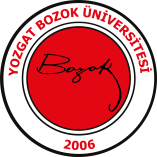 İŞVEREN ANKETİ *Ankette belirtilen ifadelerin işyerinizle ve/veya stajyerimizin işyerinizde yaptığı çalışma ile ilgili olmadığı durumda işaretlemenizi öneririz. Eklemek istediğiniz düşünceleriniz varsa, lütfen aşağıya yazınız.Makina Mühendisliği Bölümü Ölçme ve Değerlendirme Komisyonu      			               Teşekkür ederiz.KamuÖzel SektörAkademiFarkı bir sektörde çalışıyorum1Hangi alanda faaliyet gösteriyorsunuz?1Çok kötü2Kötü3Orta4   İyi5Çok iyiBöyle bir şey yok*1Mühendislik problemlerini çözebilecek düzeydeki teorik bilgisi2Teorik bilgileri, meslek hayatında karşılaştığı problemleri çözmede başarıyla kullanabilmesi3Mühendislik alanı için gerekli olan modern teknikleri ve araçları kullanma becerisi 4Mühendislik eğitimi ve sorumluluk bilinci 5Yazılı ve sözlü iletişim becerisi 6Mesleki problemleri çok yönlü düşünme, sorgulama ve farklı çözümler üretebilme becerisi7Çeşitli sosyal faaliyetleri yapma ve günümüzün sorunlarını takip etme becerisi8Mühendislik problemlerinin çözümünde matematik bilgisini kullanabilmesi9Deneyler tasarlama, uygulama ve verileri yorumlama yeteneği10Farklı uzmanlık alanlarından gelen kişilerle etkin bir biçimde iletişim kurabilme becerisi11Mühendislik problemlerini tanımlama ve çözebilme yeteneği12Aldığı eğitimin etkili biçimde sözlü ve teknik sunuş yapma yeteneğine katkısı13Aldığı eğitimin; toplumsal, ahlaki ve insani sorumluluk duygusunu geliştirmeye katkısı14Aldığı eğitimin, farklı alanlardan gelmiş kişilerle birlikte çalışabilme yeteneğine katkısı